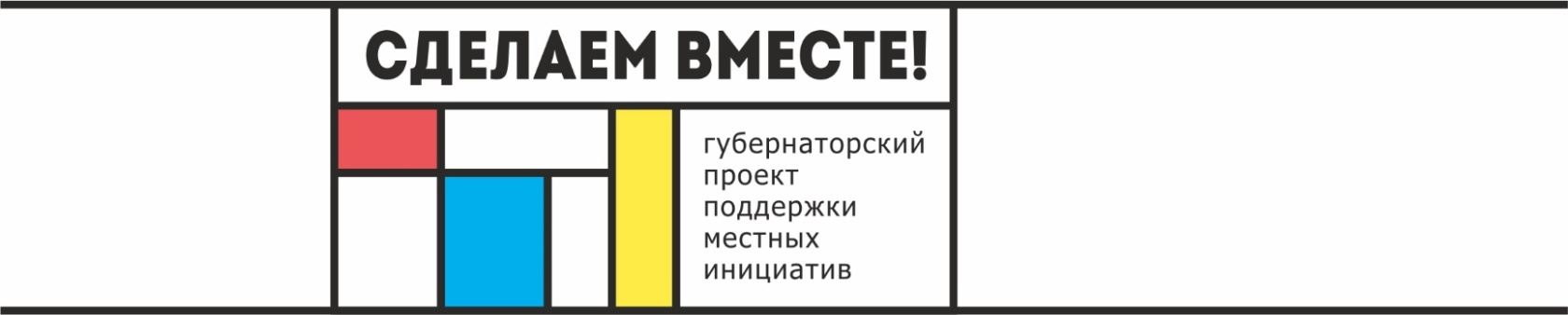 Уважаемые жителиПриглашаем вас принять участие в отборе инициативных проектов развития территории  Инициативные предложения просим направлять на эл. почту: sector-gkh@mail.ru или письменно предоставлять в кабинет № 6 Шолоховского городского поселения с 8-00 до 17-00 в рабочие дни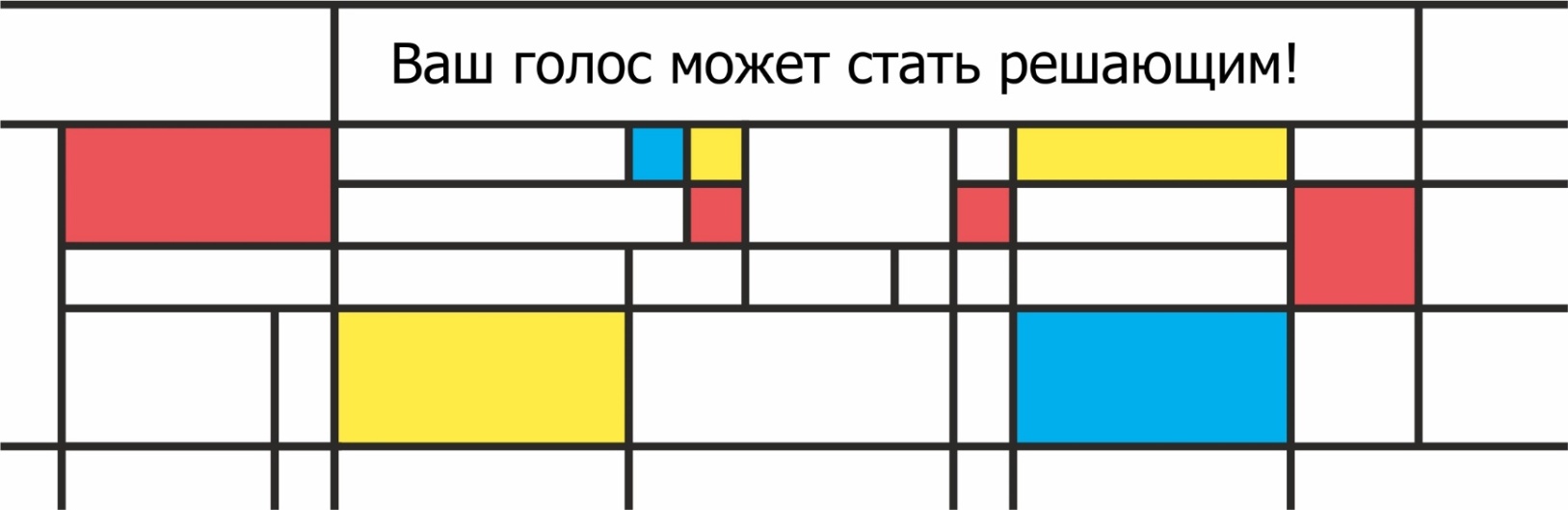 Голосование  состоится: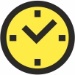 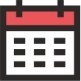 Голосование  состоится:Голосование  состоится:Голосование  состоится: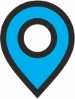 